Szczecin, dnia 12 października 2022rZP/220/69/22 Dotyczy: postępowania o udzielenie zamówienia publicznego pn: „Dostawa zestawów do higieny jamy ustnej, stentów powlekanych oraz sprzętu do wykonywania aterektomii rotacyjnej wraz z dzierżawą urządzenia” Wyjaśnienia 2W związku z wpłynięciem do Zamawiającego pytań dotyczącego treści Specyfikacji Istotnych Warunków Zamówienia, zgodnie z art. 135 Ustawy z dnia 11 września 2019 r. – Prawo zamówień publicznych (Dz.U.2019.2019 t.j. z dnia 2019.10.24 Zamawiający udziela następujących wyjaśnień:Wykonawca IProsimy o dopuszczenie zaoferowania zestawu do higieny jamy ustnej, jednokrotnego użytku, zawierającego zamiast czterech opakowań z „7 ml bezalkoholowego płynu do płukania jamy ustnej z 1,5% roztworem nadtlenku wodoru w wyciskanej saszetce, 1 saszetkę z 2 g preparatu nawilżającego do ust na bazie wodnej z cetylpirydyną i witaminą E oraz 1 gąbkę aplikator” cztery opakowania zawierające 7ml płynu do płukania jamy ustnej z 0,05% roztworem chlorku cetylopirydyny o właściwościach myjących, dezynfekujących i nawilżających  w wyciskanej saszetce, spełniającego  wszystkie pozostałe wymogi swz.OdpowiedźZamawiający dopuszczaWykonawca IIZadanie nr 1, pozycja 1Czy Zamawiający dopuści zestaw umożliwiający wykonanie 6 procedur toalety jamy ustnej przez 2 doby (3 procedury/dobę). Zawierający dwa osobne opakowania każde zawierające: 1 szczoteczkę do zębów z odsysaniem z 2 otworami ssącymi, z manualną zastawką do regulacji siły odsysania ściętą pod kątem 45° i gładką gąbką na górnej powierzchni, 10 ml płynu do płukania jamy ustnej z 0,12% roztworem chlorheksydyny w saszetce z nacięciem ułatwiającym otwieranie, 1 gąbkę aplikator oraz cztery osobne opakowanie zawierające: 1 gąbkę pokrytą dwuwęglanem sodu z odsysaniem z manualną zastawką do regulacji siły odsysania ściętą pod kątem 45° oraz z zagiętą końcówką, 10 ml bezalkoholowego płynu do płukania jamy ustnej z 0,1% roztworem nadtlenku wodoru w saszetce z nacięciem ułatwiającym otwieranie, 1 saszetkę z 3ml preparatu nawilżającego do ust na bazie wodnej z aloesem i wyciągiem z rumianku oraz 1 gąbkę aplikator. Każde pojedyncze opakowanie typu blister z fabrycznym zamknięciem w postaci zgrzewów na całym obwodzie opakowania, z wyprofilowaną i oddzieloną przegrodą częścią pełniącą jednocześnie funkcję pojemnika na płyn, pozwala na przygotowanie roztworu roboczego po otwarciu opakowania. Zestaw umożliwia postawienie go przy łóżku pacjenta? W razie niedopuszczenia ww. prosimy o wskazanie merytorycznych, uzasadnionych medycznie argumentów wyjaśniających stanowisko Zamawiającego.OdpowiedźZamawiający nie dopuszczaZadanie nr 1, pozycja 1Czy Zamawiający dopuści zestaw nie posiadający uchwytu do yankauera? Oferowany zestaw pozwala na bezpośrednie połączenie szczoteczki i gąbki do urządzenia ssącego.W razie niedopuszczenia ww. prosimy o wskazanie merytorycznych, uzasadnionych medycznie argumentów wyjaśniających stanowisko Zamawiającego.OdpowiedźZamawiający nie dopuszczaZadanie nr 1, pozycja 1Czy Zamawiający dopuści cewnik typu yankauer bez osłonki?OdpowiedźZamawiający nie dopuszczaZadanie nr 1, pozycja 1Czy Zamawiający dopuści cewnik typu yankauer z miękką końcówką z PCV?OdpowiedźZamawiający nie dopuszczaZadanie nr 1, pozycja 1Czy Zamawiający dopuści produkt bez „łącznika „Y” do układu ssącego o konstrukcji: dwa końce męskie zagięte pod kątem prostym w stosunku do jednego końca żeńskiego (lejka)”?OdpowiedźZamawiający nie dopuszczaZadanie nr 1, pozycja 1Czy Zamawiający dopuści perforowaną końcówkę do odsysania pola operacyjnego z rączką wyposażoną w regulowaną ręcznie kontrolę odsysania, zdjęcie poglądowe poniżej: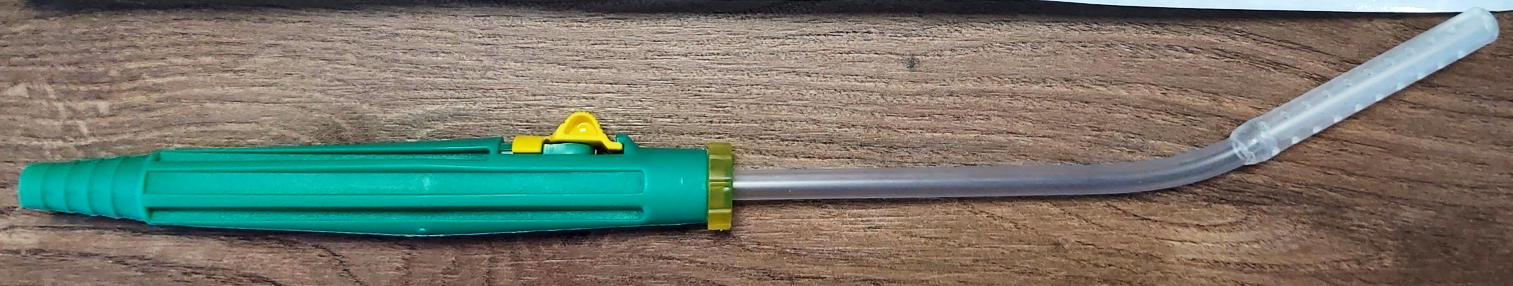 OdpowiedźZamawiający nie dopuszcza    Z poważaniem   Dyrektor SPSK-2/podpis w oryginale/Sprawę prowadzi: Przemysław FrączekTel. 91 466 1087